П О С Т А Н О В Л Е Н И Еот  15.04.2024 г.  №  176  -пс. КалининоО назначении публичных слушанийРуководствуясь ст. 28 Федерального закона от 06.10.2003 № 131-ФЗ «Об общих принципах организации местного самоуправления в РФ», Положением «О порядке организации и проведения публичных слушаний в муниципальном образовании Калининский сельсовет» утвержденным  решением Совета депутатов муниципального образования Калининский сельсовет от 24.01.2007 № 1 (в редакции от 21.02.2008, решение № 1, от 15.11.2012, решение  №32) и на основании заявлений собственников, в целях соблюдения прав и законных интересов правообладателей земельных участков и граждан поселения, администрация Калининского сельсовета П О С Т А Н О В  Л Я Е Т:1. Назначить дату, время и место проведения публичных слушаний: 30.04.2024 г. в 14-00 часов по адресу: Республика Хакасия, Усть- Абаканский район, с. Калинино, ул. Ленина,51В,  в здании администрации.2. Предоставление разрешения на отклонение от предельных параметров разрешенного строительства, реконструкции объектов капитального строительства для земельного участка, расположенного  по адресу:- Республика Хакасия, Усть-Абаканский  район, д.Чапаево, ул.,21А,  площадью 80 кв.м, кадастровый номер 19:10:050201:3469 вид разрешенного использования- магазины:- расстояние от фронтальной границы земельного участка  до объекта капитального строительства (магазины) — 0 м,- расстояние от боковой границы земельного участка  со стороны  земельного участка ул.Тихая,23   до  объекта капитального строительства (магазина) — 0 м,- расстояние  от боковых границ земельного участка  ул.Тихая,21 до объекта капитального строительства (магазины) — 0 м,-  максимальный  процент застройки в границах земельного участка -100 %.3. Информировать население о проведении публичных слушаний через средства массовой информации.4. Контроль за исполнением данного постановления оставляю за собой.  Глава   Калининского сельсовета                                                              И.А.Сажин                    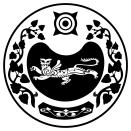 РОССИЯ ФЕДЕРАЦИЯЗЫХАКАС РЕСПУБЛИКААFБАН ПИЛТIРI  АЙМААТАЗОБА ПИЛТIРI ААЛ  ЧÖБIНIҢУСТАF ПАСТААРОССИЙСКАЯ ФЕДЕРАЦИЯРЕСПУБЛИКА ХАКАСИЯУСТЬ-АБАКАНСКИЙ РАЙОН	       АДМИНИСТРАЦИЯКАЛИНИНСКОГО СЕЛЬСОВЕТА